基本信息基本信息 更新时间：2024-03-22 00:22  更新时间：2024-03-22 00:22  更新时间：2024-03-22 00:22  更新时间：2024-03-22 00:22 姓    名姓    名殷运菊殷运菊年    龄27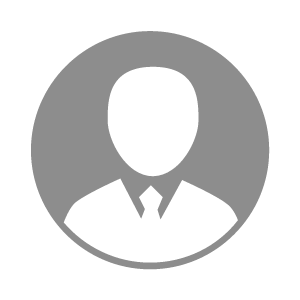 电    话电    话下载后可见下载后可见毕业院校湖南农业大学邮    箱邮    箱下载后可见下载后可见学    历硕士住    址住    址期望月薪10000-20000求职意向求职意向添加剂研发专家,饲料研发专家,饲料生产经理添加剂研发专家,饲料研发专家,饲料生产经理添加剂研发专家,饲料研发专家,饲料生产经理添加剂研发专家,饲料研发专家,饲料生产经理期望地区期望地区湖南省/长沙市|贵州省|贵州省/贵阳市湖南省/长沙市|贵州省|贵州省/贵阳市湖南省/长沙市|贵州省|贵州省/贵阳市湖南省/长沙市|贵州省|贵州省/贵阳市教育经历教育经历就读学校：湖南农业大学 就读学校：湖南农业大学 就读学校：湖南农业大学 就读学校：湖南农业大学 就读学校：湖南农业大学 就读学校：湖南农业大学 就读学校：湖南农业大学 工作经历工作经历自我评价自我评价其他特长其他特长